Specificaţii tehnice F 4.1[Acest tabel va fi completat de către ofertant în coloanele 3, 4, 5, 7, iar de către autoritatea contractantă – în coloanele 1, 2, 6, 8]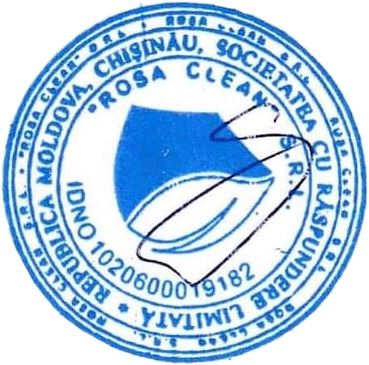 Semnat:_______________ Numele, Prenumele: Constantin Cozlan În calitate de: DirectorOfertantul: „Rosa Clean” S.R.L      Adresa:  Republica Moldova, mun. Chisinau, MD- 2003, or. Durlesti, str. Rediul Mare 24Numărul procedurii de achiziție  ocds-b3wdp1-MD-1613459766607  din 16/02/2021Denumirea procedurii de achiziție: Servicii de deratizare si dezinsectieCod CPVDenumirea serviciilor
Unitatea de măsură

CantitateSpecificarea tehnica deplina solicitata,
Standarde de referinţăSpecificarea tehnică deplină propusă de către ofertantLotul 1


90923000-3

Servicii de deratizare (8 ori/an)


m2

5250Serviciile vor fi prestate conform instructiunilor privind normativele de deservirea si efectuare a lucrarilor de deratizare profilactice aprobate de Ministerul Sanatatii, Muncii si Protectiei Sociale, potrivit Legii nr. 1513 din 16.06.1993 , privind asigurarea sanitaro-epidemiologica  a populatieiAcordarea serviciilor de deratizare conform metodologiei Ministerului Sanatatii, Muncii si Protectiei Sociale

90921000-9

Servicii de dezinsecție (6 ori/an)

m2

5250Serviciile vor fi prestate conform instructiunilor privind normativele de deservirea si efectuare a lucrarilor de deratizare profilactice aprobate de Ministerul Sanatatii, Muncii si Protectiei Sociale, potrivit Legii nr. 1513 din 16.06.1993 , privind asigurarea sanitaro-epidemiologica  a populatieiAcordarea serviciilor de deratizare conform metodologiei Ministerului Sanatatii, Muncii si Protectiei SocialeTOTAL